38-ое заседание  27-созываҠАРАР                                                            РЕШЕНИЕО повестке дня  тридцать восьмого  заседания Совета сельского поселения Мутабашевский сельсовет муниципального района Аскинский районРеспублики БашкортостанВ соответствии с Федеральным законом «Об общих принципах организации местного самоуправления в Российской Федерации», Уставом сельского поселения Мутабашевский сельсовет муниципального района Аскинский  район Республики Башкортостан и Регламентом Совета сельского поселения  Мутабашевский сельсовет муниципального района Аскинский район  Республики Башкортостан Совет сельского поселения Мутабашевский  сельсовет муниципального района Аскинский район  Республики Башкортостан р е ш и л :включить в повестку дня тридцать  восьмого заседания Совета   сельского поселения Мутабашевский  сельсовет муниципального района Аскинский район  Республики Башкортостан следующие вопросы:1. О назначении выборов депутатов Совета сельского поселения Мутабашевский сельсовет муниципального района Аскинский район Республики Башкортостан 28 - го созыва.2.  Об утверждении Соглашения между  органами местного  самоуправления сельского  поселения  Мутабашевский сельсовет муниципального  района  Аскинский  район  Республики  Башкортостан  и муниципального района  Аскинский район Республики Башкортостан о передаче сельским поселением Мутабашевский сельсовет части полномочий муниципальному району Аскинский район Республики Башкортостан по решению вопросов местного значения.3. О внесении изменений и дополнений в Устав сельского поселения Мутабашевский сельсовет муниципального района Аскинский район Республики Башкортостан.      Глава сельского поселения       Мутабашевский сельсовет :                                     А.Г.Файзуллинс.Старый Мутабаш18  июня  2019 г№ 223БАШҠОРТОСТАН РЕСПУБЛИКАҺЫАСҠЫН  РАЙОНЫ   МУНИЦИПАЛЬ РАЙОНЫНЫҢ МОТАБАШ АУЫЛ  СОВЕТЫ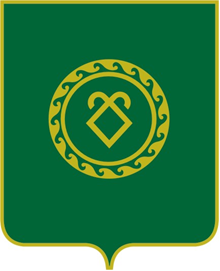 СОВЕТ СЕЛЬСКОГО ПОСЕЛЕНИЯМУТАБАШЕВСКИЙ СЕЛЬСОВЕТМУНИЦИПАЛЬНОГО РАЙОНААСКИНСКИЙ РАЙОНРЕСПУБЛИКИ  БАШКОРТОСТАН